附件7“八闽健康码”操作手册一、个人用户端操作流程图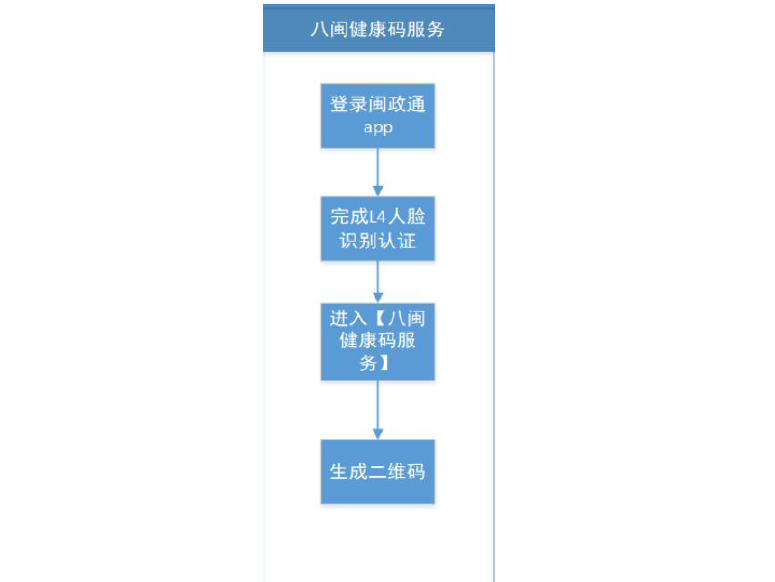 二、下载闽政通APP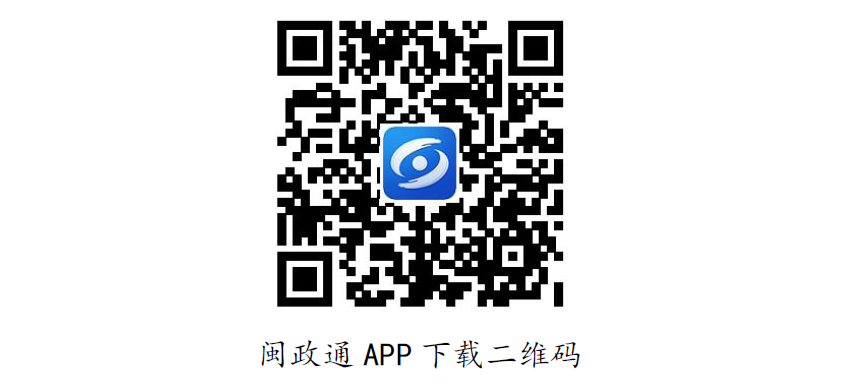 （一）登录闽政通APP 个人用户端。（二）完成L4 人脸识别认证。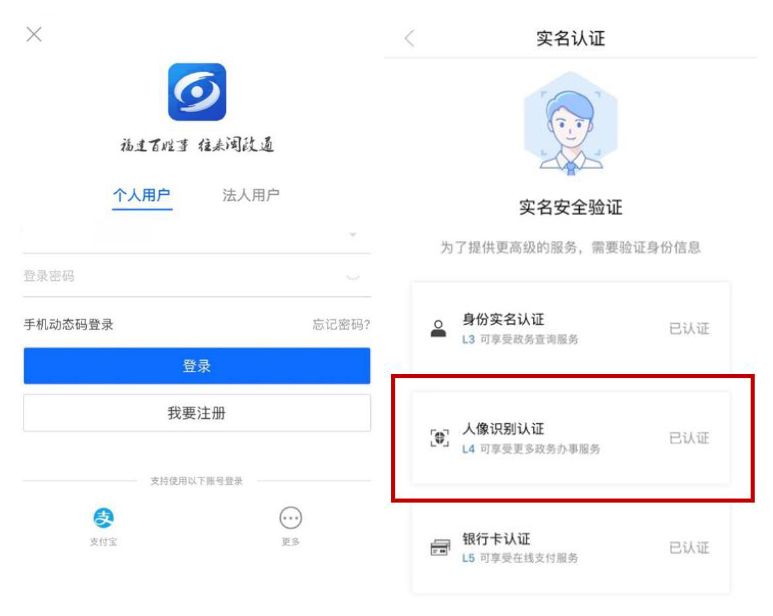 三、点击进入“八闽健康码”服务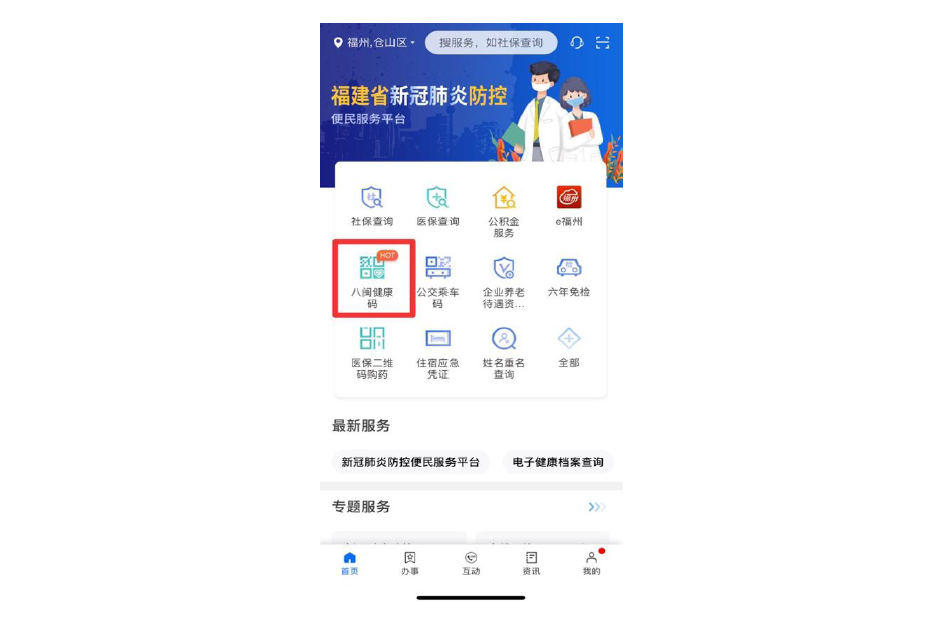 四、生成个人专属的“八闽健康码”（一）二维码颜色为绿色，表示该居民健康状况核验通过。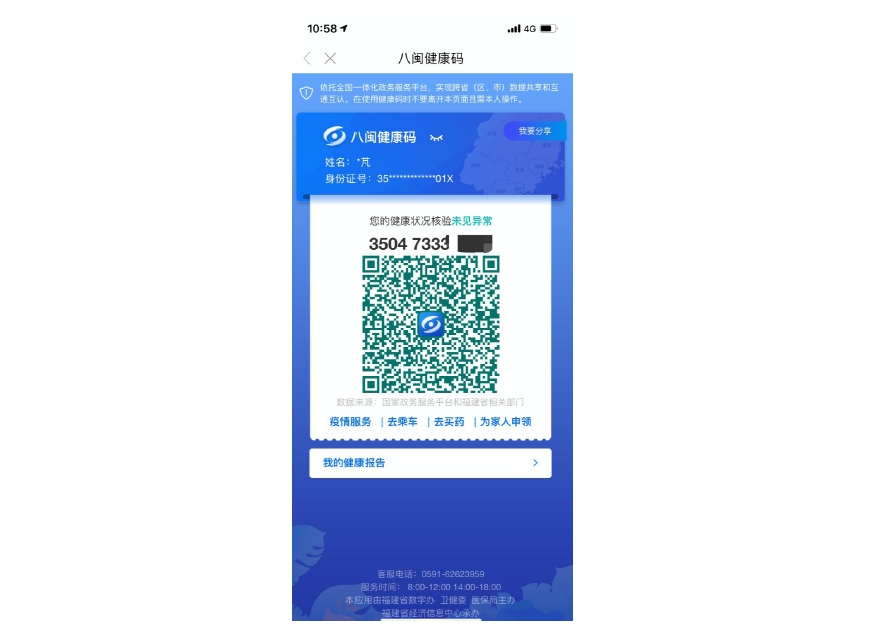 （二）二维码颜色为橙色，表示该居民健康状况核验不通过，至少属于以下六种情况之一：1.属于新冠肺炎确诊人员、疑似人员。2.属于确诊或疑似人员的可能密切接触者。3.来自疫情高发地区人员。4.属于实行封闭管理小区的居民。5.14 天内在我省有发热门诊就诊记录。6.14 天内在我省有购买退烧药品记录。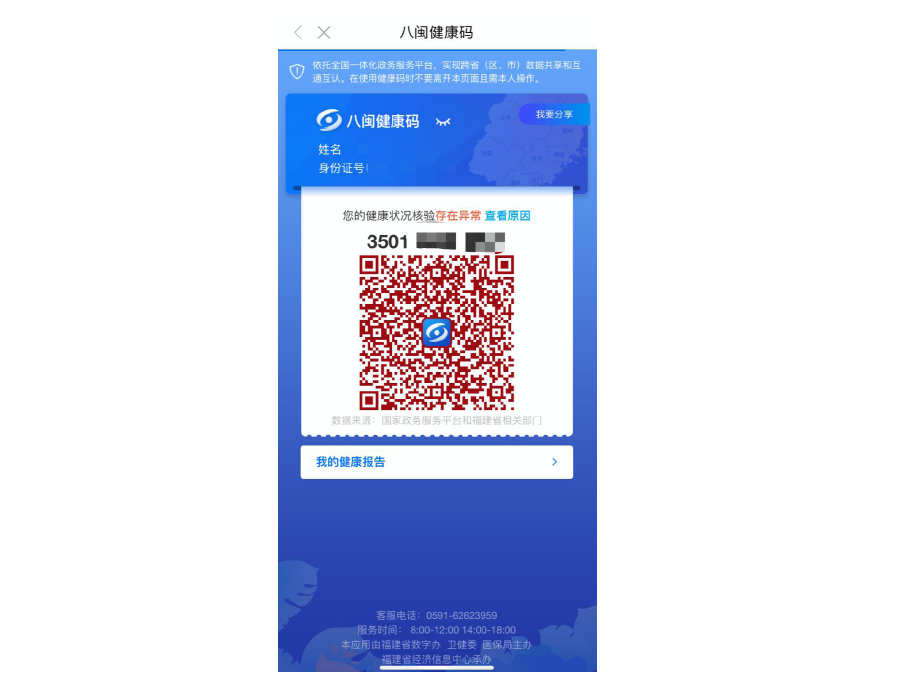 五、核酸检测结果显示为了进一步提高健康通行码的精准度，“八闽健康码” 新增核酸检测结果显示功能，页面将会显示用户本人近7天内核酸检测信息，包括核酸检测时间和结果。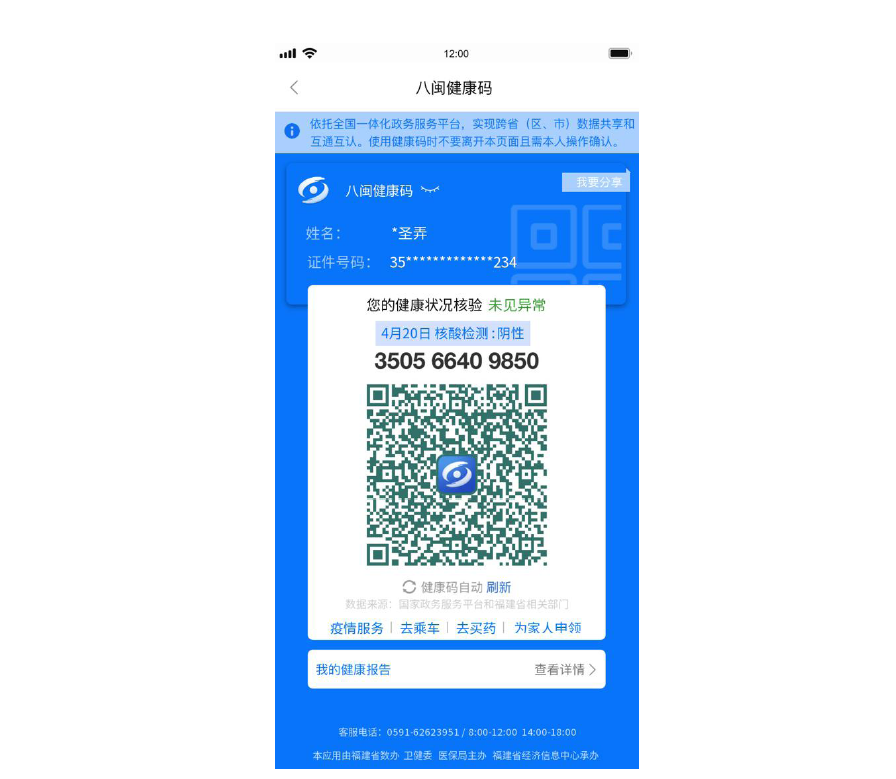 